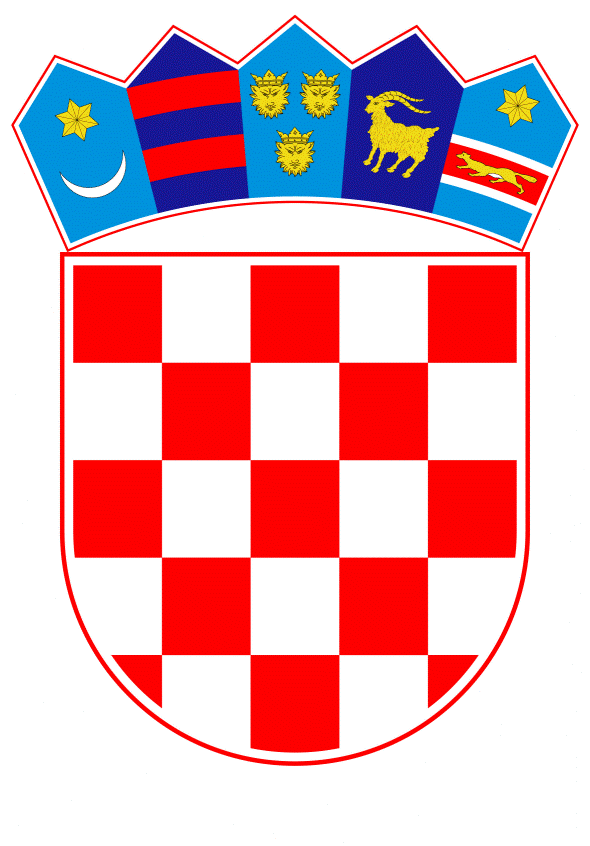 VLADA REPUBLIKE HRVATSKEZagreb, 6. lipnja 2019.______________________________________________________________________________________________________________________________________________________________________________________________________________________________PRIJEDLOGNa temelju članka 31. stavka 2. Zakona o Vladi Republike Hrvatske (Narodne novine, br. 150/11, 119/14, 93/16 i 116/18), članka 44. stavka 2. Zakona o proračunu (Narodne novine, br. 109/07, 87/08, 136/12 i 15/15) i u vezi s člankom 14. stavak 1. podstavak 10. Statuta Javne ustanove „Nacionalni park Krka“, Vlada Republike Hrvatske na sjednici održanoj ___________________ donijela jeO D L U K Uo davanju suglasnosti Ministarstvu zaštite okoliša i energetike, Javnoj ustanovi „Nacionalni park Krka“ za preuzimanje obveza na teret sredstava državnog proračuna Republike Hrvatske u 2020. i 2021. godini za sklapanje Okvirnog sporazuma za nabavu usluge „Prijevoz posjetitelja brodovima na relaciji Skradin - Skradinski buk - Skradin u sezoni 2019., 2020. i 2021.“ i davanju suglasnosti na Odluku Upravnog vijeća Javne ustanove “Nacionalni park Krka“  od  25. siječnja 2019. godine o sklapanju tog pravnog poslaI.Daje se suglasnost Ministarstvu zaštite okoliša i energetike, Nacionalnom parku Krka za preuzimanje obveza na teret sredstava državnog proračuna Republike Hrvatske u 2020. i 2021. godini za sklapanje Okvirnog sporazuma za nabavu usluge „Prijevoz posjetitelja brodovima na relaciji Skradin - Skradinski buk - Skradin u sezoni 2019., 2020. i 2021.“, Grupa A: Usluge prijevoza posjetitelja brodovima kapaciteta 120 do 180 putnika i Grupa B: Usluge prijevoza posjetitelja brodovima kapaciteta 181 do 300 putnika, u ukupnom iznosu od 21.455.875,00 kn, a po godinama i u iznosima kako slijedi:      Godina	      Iznos             2020.	         10.664.875,00 kn             2021.	         10.791.000,00 knII.Daje se suglasnost na Odluku Upravnog vijeća Javne ustanove “Nacionalni park Krka“ KLASA: 003-03/19-09/01, URBROJ: 2182/1-15/4-08/1-19-3 od 25. siječnja 2019. godine kojom je odlučeno o sklapanju Okvirnog  sporazuma za nabavu usluge iz točke I. ove Odluke za grupu A sa  Zajednicom  ponuditelja Ribarsko uslužni obrt Biserna Uvala Mikavica 35B, Tribunj i „NEDICA“ d.o.o. Poljička cesta – Bajnice 12, Jasenice, s cijenom ponude u iznosu od 12.665,000,00 kuna  bez PDV-a i za grupu B s Zajednicom ponuditelja „TOP DECK“ d.o.o. Matije Gupca 27, Betina i Ugostiteljsko turističkim obrtom „DANICA“, Obala P.Šubića 1, Skradin, s cijenom ponude u iznosu od 12.974.400,00 bez PDV-a.III.Ova Odluka stupa na snagu danom donošenja.KLASA: URBROJ:Zagreb,P R E D S J E D N I KAndrej PlenkovićObrazloženjeOdlukom  Upravnog vijeća Javne ustanove “Nacionalni park Krka“ prihvaćena je ekonomski najpovoljnija ponuda u obavljenom postupku javne nabave „Prijevoz posjetitelja brodovima na relaciji Skradin – Skradinski buk“, KLASA: 003-03/19-09/01, URBROJ: 2182/1-15/4-08/1-19-3 od 25. siječnja 2019. godine (u daljnjem tekstu: Odluka Upravnog vijeća). Kao ekonomski najpovoljniju ponudu u provedenom postupku javne nabave, ev. broj: E-VV-9/2018, odabrana je ponuda Zajednice ponuditelja za grupu A Usluge prijevoza posjetitelja brodovima kapaciteta 120 do 180 putnika Ribarsko uslužni obrt Biserna Uvala Mikavica 35B,  Tribunj   i trgovačko društvo  „NEDICA“ d.o.o. Poljička cesta – Bajnice 12, Jasenice, s cijenom ponude u iznosu od 12.665,000,00 kuna  + PDV 25% te za grupu B prijevoz posjetitelja brodovima na relaciji Skradin – Skradinski buk brodovima kapaciteta 181 do 300 putnika Zajednicu ponuditelja „TOP DECK“ d.o.o. Matije Gupca 27,  Betina  i Ugostiteljsko turistički obrt „DANICA“, Obala P.Šubića 1, Skradin, s cijenom ponude u iznosu od 12.974.400,00 bez PDV-a. Predmetnom Odlukom se zadužuje  ravnatelj izvršiti sve potrebne radnje za sklapanje okvirnog sporazuma. Sukladno odredbi članka 14. stavka 1. podstavka 10. Statuta javne ustanove „Nacionalni park Krka“ Upravno vijeće donosi odluke o raspolaganju pokretnom imovinom Ustanove, odnosno sklapanju drugog pravnog posla, kojeg pojedinačna vrijednost ne prelazi  5.000.000,00 kuna, dok je za iznose iznad toga potrebna suglasnost Vlade Republike Hrvatske.Predlagatelj:Ministarstvo financijaPredmet:Prijedlog odluke o davanju suglasnosti Ministarstvu zaštite okoliša i energetike, Javnoj ustanovi „Nacionalni park Krka“ za preuzimanje obveza na teret sredstava državnog proračuna Republike Hrvatske u 2020. i 2021. godini za sklapanje Okvirnog sporazuma za nabavu usluge „Prijevoz posjetitelja brodovima na relaciji Skradin - Skradinski buk - Skradin u sezoni 2019., 2020. i 2021.“ i davanju suglasnosti na Odluku Upravnog vijeća Javne ustanove “Nacionalni park Krka“  od  25. siječnja 2019. godine o sklapanju tog pravnog posla